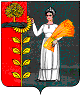 Совет депутатов сельского поселенияПушкинский сельсоветДобринского муниципального района Липецкой областиРоссийской Федерации17-я сессия VI созываР Е Ш Е Н И Е08.12.2021			с.Пушкино			№ 55-рсО внесении изменений в Правила присвоения , изменения и аннулирование адресов объектов недвижимости сельского поселения Пушкинский сельсоветВ соответствии с требованием Протеста Прокуратуры Добринского района от 16.11.2021 №82-2021, руководствуясь  постановлением Правительства РФ от 04.09.2020 № 1355 «О внесении изменений в Правила присвоения , изменения и аннулирования адресов , утвержденных постановлением Правительства Российской Федерации от 19.11.2014 № 1221 , внесены изменения , которые вступили в силу с 18.09.2020. Федеральным законом от 06.10.2003 №131-ФЗ "Об общих принципах организации местного самоуправления в Российской Федерации" и Уставом сельского поселения Пушкинский сельсовет Совет депутатов сельского поселения Пушкинский сельсовет .РЕШИЛ:1.Внести изменения в Правила присвоения , изменения и аннулирование адресов объектов недвижимости сельского поселения Пушкинский сельсовет от  26.03.2019 г.  № 182-рс, согласно приложению.2.Направить настоящий нормативный правовой акт главе сельского поселения Пушкинский сельсовет для подписания и официального обнародования.3.Настоящее решение вступает в силу со дня его официального обнародования.  Председатель Совета депутатовсельского поселения Пушкинский сельсовет                                              Л.В.АлександринаПриняты решением Совета депутатов сельского поселенияПушкинский сельсовет№55-рс от  08.12.2021Изменения в  Правила присвоения, изменения и аннулирования адресов объектов адресации, расположенных на территории сельского поселения Пушкинский сельсоветВнести в Изменения в Правила присвоения, изменения и аннулирования адресов объектов адресации, расположенных на территории сельского поселения Пушкинский сельсовет, принятое решением Совета депутатов сельского поселения Пушкинский сельсовет Добринского района от  26.03.2019 г. № 182-рс, следующие изменения:1. В Пункте 1 подпункт 1.8. изложить в новой редакции следующего содержания:1.8 Объектами адресации являются:а) здание (строение, за исключением некапитального строения),в том числе строительство которого не завершено;б)сооружение (за исключением некапитального сооружения и линейного объекта), в том числе строительство которого не завершено;в) земельный участок (за исключением земельного участка, не относящегося к землям населенных пунктов и не предназначенного для размещения на них объектов капитального строительства);г) помещение, являющееся частью объекта капитального строительства;д) машино–место (за исключением машино-места, являющегося частью некапитального здания или сооружения).2.Добавить пункт 1.1следующего содержания:Присвоенный уполномоченным органом адрес объекта адресации, являющегося образуемым объектом недвижимости, используется участниками гражданского оборота со дня осуществления государственного кадастрового учета образуемого объекта недвижимости в соответствии с Федеральным законом «О государственной регистрации недвижимости».3. В Пункте 3 подпункт 2.2 изложить в новой редакции следующего содержания:2.2  «Идентификационные элементы объекта адресации – номера земельных участков , типы и номера иных объектов адресации»4. В Пункте 3 под пункт 3.1 изложить в новой редакции следующего содержания:3.1  Присвоение объектам адресации адресов и аннулирование таких адресов осуществляются уполномоченными органами по собственной инициативе или на основании заявления физических или юридических лиц, указанных в п.п. 27 и 29 настоящих Правил. Аннулирование адресов объектов адресации осуществляется уполномоченными органами на основание информации уполномоченного Правительством Российской Федерации федерального органа исполнительной власти, осуществляющего государственный кадастровый учет недвижимого имущества, государственную регистрацию прав на недвижимое имущество, ведение Единого государственного реестра недвижимости и предоставление сведений, содержащихся в нем, о снятии с государственного кадастрового учета объекта недвижимости или исключении из Единого государственного реестра недвижимости сведений об объекте недвижимости, указанных в ч. 7 ст. 72 Федерального закона «О государственной регистрации недвижимости», представляемой в установленном Правительством Российской Федерации порядке межведомственного информационного взаимодействия при ведении государственного адресного реестра.5.Пункт 3 дополнить подпунктом 3.44 следующего содержания :3.44 При присвоении адресов зданиям(строениям), сооружениям, в том числе строительство которых не завершено, такие адреса должны соответствовать адресам земельных участков, в границах которых расположены соответствующие здания(строения), сооружения.6.Пункт 3 дополнить подпунктом 3.45 следующего содержания:3.45 «При присвоении адресов помещениям, машино-местам такие адреса должны соответствовать адресам зданий (строений), сооружений, в которых они расположены».7. Пункт 3 дополнить подпунктом 3.46 следующего содержания:Аннулирование адреса объекта адресации в случае прекращения существования объекта адресации осуществляется после снятия объекта недвижимости, являющегося этим объектом адресации, с государственного кадастрового учёта.Глава администрациисельского поселенияПушкинский сельсовет                                                Н.Г.Демихова